Topology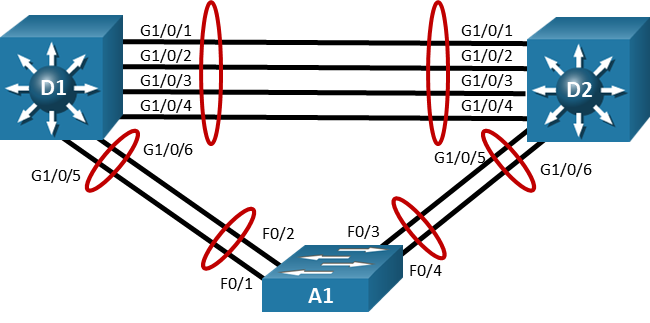 ObjectivesPart 1: Build the Network and Explore Dynamic Trunking ProtocolPart 2: Configure Basic Device Settings Part 3: Configure Static EtherChannelPart 4: Implement EtherChannel Using PAgPPart 5: Implement EtherChannel Using LACPBackground / ScenarioOur topology includes several links between sets of switches. By default, only one of these links is used and Spanning Tree blocks the rest of the connections between two switches to prevent a bridging loop from occurring. The other connections provide a fallback if the primary connection fails, but do not provide any additional full-time data bandwidth between the switches. In this lab, you explore various methods of Link Aggregation, which will combine the connections into a single logical channel group. Port Aggregation Protocol (PAgP), a Cisco EtherChannel protocol, and Link Aggregation Control Protocol (LACP), an open standard version of EtherChannel, are signaling protocols. They allow two switches to negotiate the use of selected physical ports as members of a single EtherChannel bundle. EtherChannel can also be configured statically (without a negotiation protocol). EtherChannel allows up to eight redundant links to be bundled together into one logical link. Throughout this lab, we will be using the term EtherChannel to refer to a logical bundling of multiple physical links, and the term Port-channel to refer to a virtual interface that represents an EtherChannel bundle in the Cisco IOS configuration. Before exploring EtherChannel, you will examine Dynamic Trunking Protocol, a Cisco proprietary protocol for automatically forming trunks. You will learn how to turn the protocol off and why you should do so.Note: This lab is an exercise in deploying and verifying EtherChannel and does not necessarily reflect networking best practices.Note: The switches used with CCNP hands-on labs are Cisco 3650 with Cisco IOS XE release 16.9.4 (universalk9 image) and Cisco 2960+ with IOS release 15.2 (lanbase image). Other routers and Cisco IOS versions can be used. Depending on the model and Cisco IOS version, the commands available and the output produced might vary from what is shown in the labs. Note: Make sure that the switches have been erased and have no startup configurations. If you are unsure, contact your instructor.Required Resources2 Switches (Cisco 3650 with Cisco IOS XE release 16.9.4 universal image or comparable)1 Switch (Cisco 2960+ with Cisco IOS release 15.2 lanbase image or comparable)1 PC (Windows with a terminal emulation program, such as Tera Term)Console cables to configure the Cisco IOS devices via the console portsEthernet cables as shown in the topologyInstructionsBuild the Network and Explore Dynamic Trunking ProtocolIn Part 1, you will set up the network topology and then examine how DTP works and how to manipulate it.Cable the network as shown in the topology.Attach the devices as shown in the topology diagram, and cable as necessary.Examine the default port status and manipulate DTP.For this step, we will focus on the connections between D1 and A1. If the switches are in their default configuration, this connection between the two switches defaults to be an access port in VLAN 1, which can be seen in the output of show interfaces g1/0/5 switchport and show interfaces f0/1 switchport.Switch D1Open configuration windowSwitch# config tEnter configuration commands, one per line.  End with CNTL/Z.Switch(config)# hostname D1D1(config)# endD1#D1# show interfaces g1/0/5 switchportName: Gi1/0/5Switchport: EnabledAdministrative Mode: dynamic autoOperational Mode: static accessAdministrative Trunking Encapsulation: dot1qOperational Trunking Encapsulation: nativeNegotiation of Trunking: OnAccess Mode VLAN: 1 (default)Trunking Native Mode VLAN: 1 (default)Administrative Native VLAN tagging: disabledVoice VLAN: none<output omitted>Switch A1Switch# config tEnter configuration commands, one per line.  End with CNTL/Z.Switch(config)# hostname A1A1(config)# endA1#A1# show interfaces f0/1 switchportName: Fa0/1Switchport: EnabledAdministrative Mode: dynamic autoOperational Mode: static accessAdministrative Trunking Encapsulation: dot1qOperational Trunking Encapsulation: nativeNegotiation of Trunking: OnAccess Mode VLAN: 1 (default)Trunking Native Mode VLAN: 1 (default)Administrative Native VLAN tagging: enabledVoice VLAN: none<output omitted>Carefully examining the output from the two switches, you see that the Administrative Mode is reported as Dynamic Auto on both sides. This mode is one of the options supported by Dynamic Trunking Protocol (DTP). Also note that the Automatic Negotiation of Trunking setting is On.DTP is used by Cisco switches to automatically negotiate whether the port should be put into access or trunk mode and what trunking protocol (802.1Q or ISL) should be used. It is meant both to ease the initial deployment of a switched network and to minimize configuration errors that result from mismatched port configuration on an interconnection between two switches. Change the administrative mode of interface f0/1 on A1 to Dynamic Desirable with the interface configuration command switchport mode dynamic desirable. After a few moments, check the interface switchport status and you will see that it is in trunk mode. The output of show interfaces trunk will show the protocol as desirable. The output of show interfaces trunk on D1 will show auto. A1# conf tEnter configuration commands, one per line.  End with CNTL/Z.A1(config)# interface f0/1A1(config-if)# switchport mode dynamic desirableA1(config-if)# endJan  7 14:39:33.138: %LINEPROTO-5-UPDOWN: Line protocol on Interface FastEthernet0/1, changed state to downA1#Jan  7 14:39:34.581: %SYS-5-CONFIG_I: Configured from console by consoleJan  7 14:39:36.158: %LINEPROTO-5-UPDOWN: Line protocol on Interface FastEthernet0/1, changed state to upA1# show interfaces trunkPort        Mode             Encapsulation  Status        Native vlanFa0/1       desirable        802.1q         trunking      1Port        Vlans allowed on trunkFa0/1       1-4094Port        Vlans allowed and active in management domainFa0/1       1Port        Vlans in spanning tree forwarding state and not prunedFa0/1       1D1# show interfaces trunkPort        Mode             Encapsulation  Status        Native vlan  Gi1/0/5     auto             802.1q         trunking      1<output omitted>DTP datagrams continue to be sent if the port is set statically to trunk mode. However, if the port is set statically to the access mode, both sending and processing DTP datagrams on that port are deactivated. To see this, configure D1 interface g1/0/6 with the switchport mode trunk command. After a few moments, you should once again see that A1 has automatically negotiated a trunk, this time between f0/2 and D1 g1/0/6.D1# config tEnter configuration commands, one per line.  End with CNTL/Z.D1(config)# interface g1/0/6D1(config-if)# switchport mode trunkD1(config-if)# endA1# show interfaces trunkPort        Mode             Encapsulation  Status        Native vlanFa0/1       desirable        802.1q         trunking      1Fa0/2       auto             802.1q         trunking      1<output omitted>DTP is not secure, which means that a device could send false DTP packets and cause a switchport to become an unauthorized trunk port, giving the attacker access to all VLANs allowed on that trunk. Therefore, it is a best practice to set the mode statically and deactivate the DTP protocol on a port using the command switchport nonegotiate (this command is necessary only for trunk ports). On A1, shutdown interfaces f0/1 and f0/2 if necessary. Then go to D1 and configure interfaces g1/0/5 and g1/0/6 as trunks with the additional command switchport nonegotiate. A few moments after you re-enable the interfaces at A1, you will see that they do not form trunks with D1.D1# config tEnter configuration commands, one per line.  End with CNTL/Z.D1(config)# interface range g1/0/5-6D1(config-if-range)# switchport mode trunkD1(config-if-range)# switchport nonegotiateD1(config-if-range)# endA1(config-if-range)# no shutdownA1(config-if-range)# endA1# show interfaces trunkA1# show interfaces f0/1 switchport | i ModeAdministrative Mode: dynamic desirableOperational Mode: static accessAccess Mode VLAN: 1 (default)Trunking Native Mode VLAN: 1 (default)Capture Mode DisabledAt each switch, issue the global configuration command default interface range first-int-id - last-int-id to reset the interfaces back to their defaults.A1# config tEnter configuration commands, one per line.  End with CNTL/Z.A1(config)# default interface range f0/1-2Configure Basic Device SettingsConsole into each switch, enter global configuration mode, and apply the basic settings using the following startup configurations for each device.Switch D1hostname D1banner motd # D1, Implement EtherChannel #line con 0 exec-timeout 0 0 logging synchronous exitinterface range g1/0/1-24, g1/1/1-4, g0/0 shutdown exitinterface range g1/0/1-6 switchport mode trunk no shutdown exitSwitch D2hostname D2banner motd # D2, Implement EtherChannel #line con 0 exec-timeout 0 0 logging synchronous exitinterface range g1/0/1-24, g1/1/1-4, g0/0 shutdown exitinterface range g1/0/1-6 switchport mode trunk no shutdown exitSwitch A1hostname A1banner motd # A1, Implement EtherChannel#line con 0 exec-timeout 0 0 logging synchronous exitinterface range f0/1-24, g0/1-2 shutdown exitinterface range f0/1-4 switchport mode trunk no shutdown exitSet the clock on each switch to UTC time.Save the running configuration to startup-config.Close configuration windowConfigure Static EtherChannelIn this part, you will configure an EtherChannel without a negotiation protocol. This is against best practices because there is no health check mechanism when the port-channel is statically set to on. The focus for this part is to establish the process for creating and modifying the EtherChannel bundle. For this part you will work with D2 and A1.Configure and verify trunking between D2 and A1.Configure the ports interconnecting D2 and A1 as static trunk ports with the switchport nonegotiate command (the startup configuration has the commands to make them a trunk).Open configuration windowD2# config tEnter configuration commands, one per line.  End with CNTL/Z.D2(config)# interface range g1/0/5-6D2(config-if-range)# switchport nonegotiateD2(config-if-range)# endVerify the trunks have formed.A1# show interfaces trunkPort        Mode             Encapsulation  Status        Native vlanFa0/1       on               802.1q         trunking      1Fa0/2       on               802.1q         trunking      1Fa0/3       on               802.1q         trunking      1Fa0/4       on               802.1q         trunking      1<output omitted>Configure and verify a static EtherChannel link between D2 and A1.Add the command channel-group 1 mode on to all the trunk interfaces between D2 and A1.D2# config tEnter configuration commands, one per line.  End with CNTL/Z.D2(config)# interface range g1/0/5-6D2(config-if-range)# channel-group 1 mode onCreating a port-channel interface Port-channel 1A1# config tEnter configuration commands, one per line.  End with CNTL/Z.A1(config)# interface range f0/3-4A1(config-if-range)# channel-group 1 mode onCreating a port-channel interface Port-channel 1A1#Jan  7 15:01:37.641: %SYS-5-CONFIG_I: Configured from console by consoleA1#Jan  7 15:01:39.562: %LINK-3-UPDOWN: Interface Port-channel1, changed state to upA1#Jan  7 15:01:40.568: %LINEPROTO-5-UPDOWN: Line protocol on Interface Port-channel1, changed state to upVerify the EtherChannel has formed by examining the output of the show etherchannel summary command. Also check the spanning tree status. You will see that there is a change to the topology because Po1 replaced interfaces F0/3 and F0/4 with a lower cost.A1# show etherchannel summaryFlags:  D - down        P - bundled in port-channel        I - stand-alone s - suspended        H - Hot-standby (LACP only)        R - Layer3      S - Layer2        U - in use      f - failed to allocate aggregator        M - not in use, minimum links not met        u - unsuitable for bundling        w - waiting to be aggregated        d - default portNumber of channel-groups in use: 1Number of aggregators:           1Group  Port-channel  Protocol    Ports------+-------------+-----------+-----------------------------------------------1      Po1(SU)          -        Fa0/3(P)    Fa0/4(P)    A1# show spanning-treeVLAN0001  Spanning tree enabled protocol ieee  Root ID    Priority    32769             Address     d8b1.9028.af80             Cost        16             Port        64 (Port-channel1)             Hello Time   2 sec  Max Age 20 sec  Forward Delay 15 sec  Bridge ID  Priority    32769  (priority 32768 sys-id-ext 1)             Address     f078.1647.4580             Hello Time   2 sec  Max Age 20 sec  Forward Delay 15 sec             Aging Time  300 secInterface           Role Sts Cost      Prio.Nbr Type------------------- ---- --- --------- -------- --------------------------------Fa0/1               Altn BLK 19        128.1    P2p Fa0/2               Altn BLK 19        128.2    P2p Po1                 Root FWD 12        128.64   P2p Make a change to the EtherChannel.With very few exceptions, changes to the EtherChannel configuration (whether a negotiation protocol is used or not) must be made at the port-channel level. Changes you make directly to the member interfaces of a port-channel may create synchronization issues that will cause the group to fail or underperform.On D2 and A1, create VLAN 999 with the name NATIVE_VLAN.On D2 and A1, modify interface port-channel 1 so that it uses VLAN 999 as the native VLAN.A1# config tEnter configuration commands, one per line.  End with CNTL/Z.A1(config)# interface port-channel 1A1(config-if)# switchport trunk native vlan 999A1(config-if)# endVerify the change has been applied by examining the output of show interfaces trunk.A1# show interfaces trunkPort        Mode             Encapsulation  Status        Native vlanFa0/1       on               802.1q         trunking      1Fa0/2       on               802.1q         trunking      1Po1         on               802.1q         trunking      999<output omitted>Close configuration windowImplement EtherChannel Using PAgPIn this part you will configure an EtherChannel using the Cisco proprietary Port Aggregation Protocol, or PAgP. PAgP works between Cisco switches only. The protocol has two modes - Desirable or Auto. These modes work in a fashion similar to modes of the same name in Dynamic Trunking Protocol; Desirable actively communicates a desire to build an EtherChannel bundle, while Auto passively agrees to a bundle if the switch at the other end desires it. Therefore, if both ends are configured in Auto mode, the bundle will not form. Additionally, PAgP can be configured for non-silent operation. Normally, PAgP operates in silent mode, and will add interfaces to a bundle without having received PAgP packets from the connected device. An example might be when you are connecting a PAgP bundle to a file server. The file server is not sending traffic, and so the bundle will never be formed. Silent mode, which is the default, would allow the switch to build and use the bundle. The recommended configuration is to add the non-silent option when building connections between PAgP-capable devices. For this part you will work with D1 and A1. Configure and verify trunking between D1 and A1.Configure the ports interconnecting D1 and A1 as static trunk ports with the switchport nonegotiate command (the startup configuration has the commands to make them a trunk).Open configuration windowVerify the trunks are still working.Configure and verify an EtherChannel using PAgP between D1 and A1.Add the command channel-group 2 mode desirable non-silent to all the trunk interfaces between D1 and A1.A1(config)# interface range f0/1-2A1(config-if-range)# channel-group 2 mode desirable non-silentCreating a port-channel interface Port-channel 2A1(config-if-range)# endA1#Jan  7 15:10:12.483: %LINEPROTO-5-UPDOWN: Line protocol on Interface Port-channel2, changed state to upJan  7 15:10:14.253: %LINK-3-UPDOWN: Interface Port-channel2, changed state to upVerify the EtherChannel has formed by examining the output of the show etherchannel summary command.A1# show etherchannel summaryFlags:  D - down        P - bundled in port-channel        I - stand-alone s - suspended        H - Hot-standby (LACP only)        R - Layer3      S - Layer2        U - in use      f - failed to allocate aggregator        M - not in use, minimum links not met        u - unsuitable for bundling        w - waiting to be aggregated        d - default portNumber of channel-groups in use: 2Number of aggregators:           2Group  Port-channel  Protocol    Ports------+-------------+-----------+-----------------------------------------------1      Po1(SU)          -        Fa0/3(P)    Fa0/4(P)    2      Po2(SU)         PAgP      Fa0/1(P)    Fa0/2(P)    Make a change to the EtherChannel.Re-iterating step 3 in Part 2, with very few exceptions, changes to the EtherChannel configuration must be made at the port-channel level. Changes you make directly to the member interfaces of a port-channel may create synchronization issues that will cause the group to fail or underperform.On D1, create VLAN 999 with the name NATIVE_VLAN.On D1 and A1, modify interface port-channel 2 so that it uses VLAN 999 as the native VLAN.D1# config tEnter configuration commands, one per line.  End with CNTL/Z.D1(config)# interface port-channel 2D1(config-if)# switchport trunk native vlan 999D1(config-if)# endVerify the change has been applied by examining the output of show interfaces trunk | i Port|Po2.D1# show interfaces trunk | i Port|Po2Port        Mode             Encapsulation  Status        Native vlan  Po2         on               802.1q         trunking      999<output omitted>Close configuration windowImplement EtherChannel using LACPIn this part, you will configure an EtherChannel using the open standard Link Aggregation Control Protocol, or LACP. This protocol also has two modes – Active and Passive. These modes work in a similar fashion to modes of PAgP; the Active mode actively communicates a desire to build an EtherChannel bundle, while the Passive mode passively agrees to a bundle if the switch at the other end initiates it. Therefore, if both ends are configured in passive mode, the bundle will not form. For this part you will work with D1 and D2. Configure and verify trunking between D1 and D2.Configure the ports interconnecting D1 and D2 as static trunk ports with the switchport nonegotiate command (the startup configuration has the commands to make them a trunk).Open configuration windowVerify the trunks are still operational.D2# show interfaces trunkPort        Mode             Encapsulation  Status        Native vlan  Gi1/0/1     on               802.1q         trunking      1Gi1/0/2     on               802.1q         trunking      1Gi1/0/3     on               802.1q         trunking      1Gi1/0/4     on               802.1q         trunking      1Po1         on               802.1q         trunking      999<output omitted>Configure and verify an EtherChannel using LACP between D1 and D2.Add the command channel-group 3 mode active to all the trunk interfaces between D1 and D2.D2# config tEnter configuration commands, one per line.  End with CNTL/Z.D2(config)# interface range g1/0/1-4D2(config-if-range)# channel-group 3 mode activeCreating a port-channel interface Port-channel 3Verify the EtherChannel has formed by examining the output of the show etherchannel summary command. Also check the spanning tree status. You will see that the two interfaces are no longer referenced by Spanning Tree, but the port-channel is. Because there is only one (logical) trunk between D1 and D1, there are no Spanning Tree blocked ports.D2# show etherchannel summaryFlags:  D - down        P - bundled in port-channel        I - stand-alone s - suspended        H - Hot-standby (LACP only)        R - Layer3      S - Layer2        U - in use      f - failed to allocate aggregator        M - not in use, minimum links not met        u - unsuitable for bundling        w - waiting to be aggregated        d - default port        A - formed by Auto LAGNumber of channel-groups in use: 2Number of aggregators:           2Group  Port-channel  Protocol    Ports------+-------------+-----------+-----------------------------------------------1      Po1(SU)          -          Gi1/0/5(P)    Gi1/0/6(P)    3      Po3(SU)         LACP        Gi1/0/1(P)    Gi1/0/2(P)    Gi1/0/3(P)                                       Gi1/0/4(P)    Make a change to the EtherChannel.Once again, it is important to understand that changes to the EtherChannel configuration must be made at the port-channel level. Changes you make directly to the member interfaces of a port-channel may create synchronization issues that will cause the group to fail or underperform.On D1 and D2, modify interface port-channel 3 so that it uses VLAN 999 as the native VLAN.D1# config tEnter configuration commands, one per line.  End with CNTL/Z.D1(config)# interface port-channel 3D1(config-if)# switchport trunk native vlan 999D1(config-if)# exitD1(config)# endVerify the change has been applied by examining the output of show interfaces trunk | i Port|Po3D1# show interfaces trunk | i Port|Po3Port        Mode             Encapsulation  Status        Native vlan  Po3         on               802.1q         trunking      999<output omitted>Close configuration windowEnd of document